Publicado en Madrid el 13/11/2019 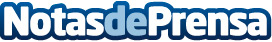 El Encuentro de Talento Digital reunirá a más de 6.000 candidatos en MadridFEED VI – Encuentro del Talento Digital, reúne el jueves 14 y viernes 15 a los mayores exponentes del talento digital, la robótica y de los RRHH en Madrid. Más de 100 empresas (ECI, Mediamarkt, Telefónica, Teamviewer, Ibermática, etc.) y los principales players de los sectores de Recursos Humanos y Robótica analizan y debaten acerca de las novedades en la era digitalDatos de contacto:FEED605065567Nota de prensa publicada en: https://www.notasdeprensa.es/el-encuentro-de-talento-digital-reunira-a-mas Categorias: Nacional Telecomunicaciones Inteligencia Artificial y Robótica Marketing Madrid Emprendedores Eventos E-Commerce Recursos humanos http://www.notasdeprensa.es